Förväntningar vid Väringaskolan
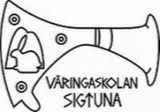 Vår vision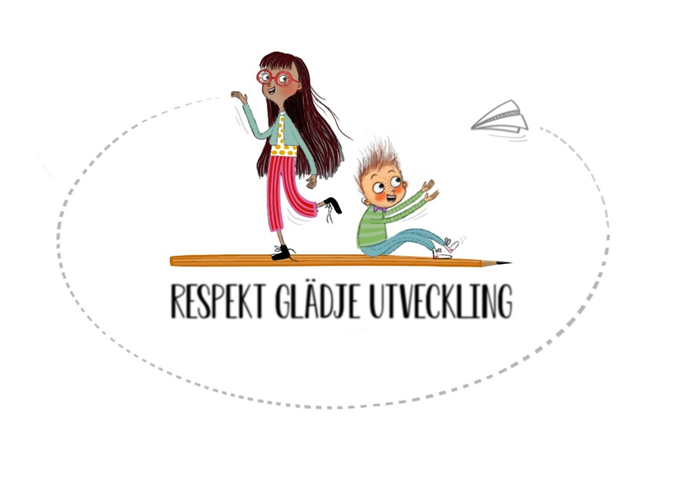 Illustratör: Matilda SalménVår värdegrundTa hand om migTa hand om digTa hand om ossTa hand om denna plats  Källa: Ann-Marie Körling